Stay Tuned to “Current Events” 2019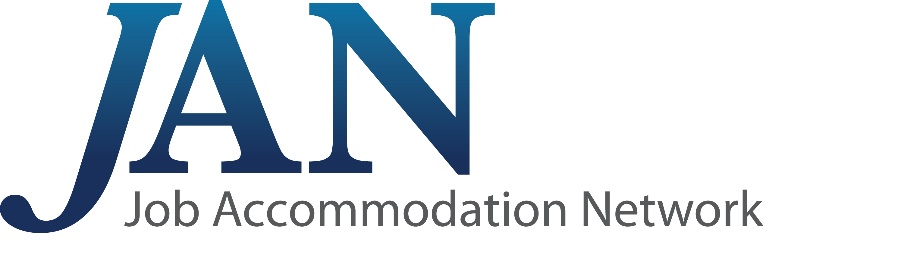 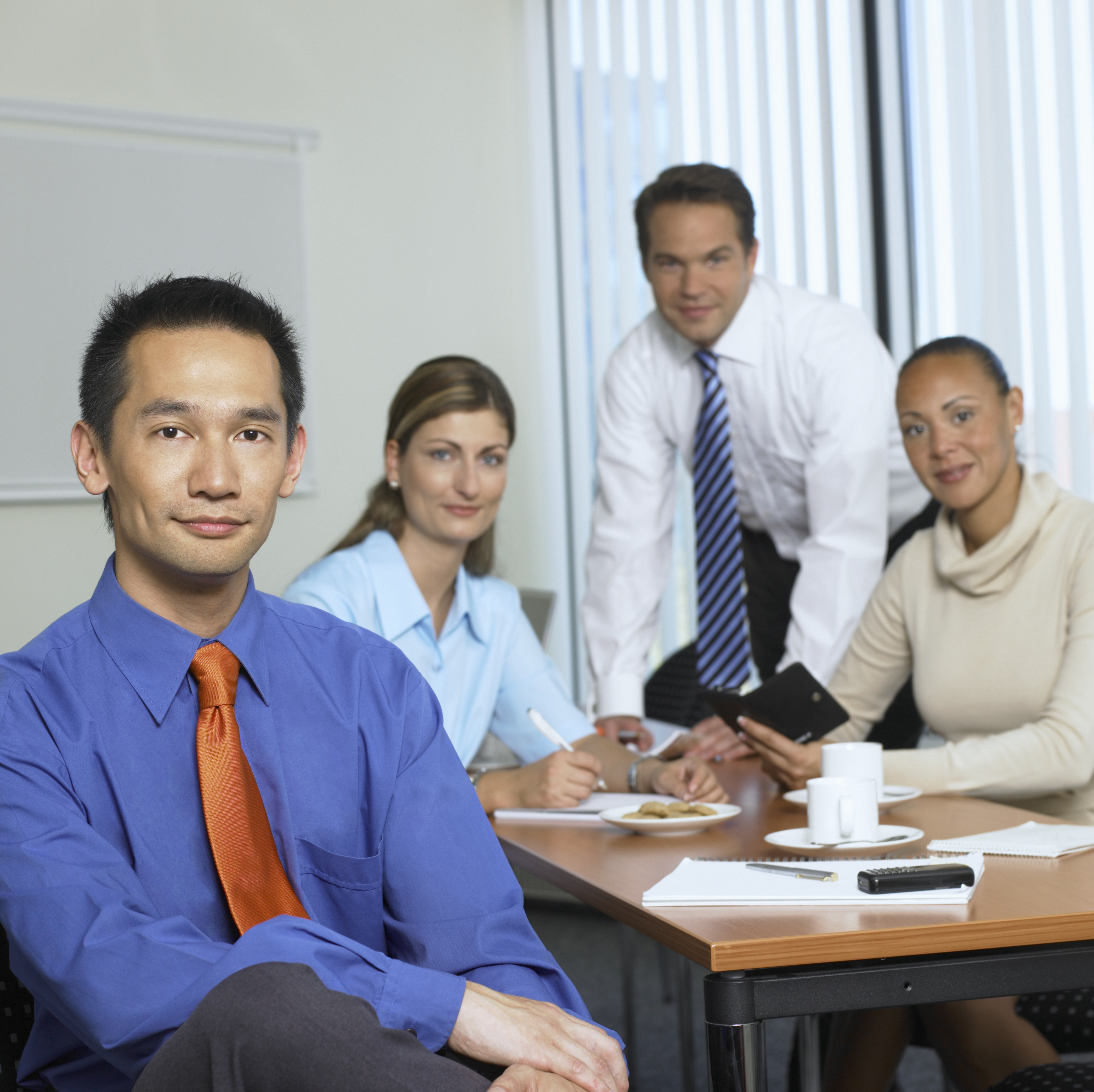 HOMEJAN Home Page: https://AskJAN.org Solution Showcase Videos: https://AskJAN.org/events/Multimedia-Training-Microsite.cfm Just In Time Training Videos: https://AskJAN.org/toolkit/index.cfm BUSINESSLow Cost/High Impact: https://AskJAN.org/topics/costs.cfm TECHNOLOGYSOAR: https://AskJAN.org/soar.cfm LIVINGInteractive Process: https://AskJAN.org/topics/interactive.cfm  Written Accommodation Request: https://AskJAN.org/articles/accommrequestltr.cfm Applying Performance and Conduct Standards to Employees with Disabilities: https://www.eeoc.gov/facts/performance-conduct.html JAN’s Conduct Page: https://AskJAN.org/topics/condandperf.cfm  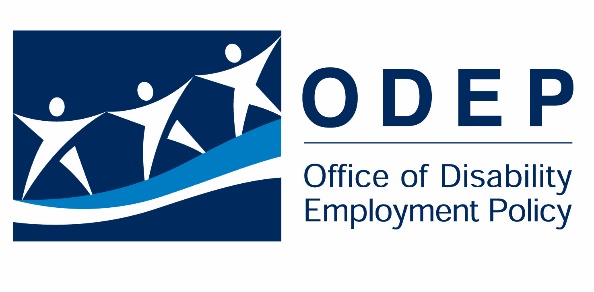 A service of the U.S. Department of Labor's Office of Disability Employment Policy